AK4 28/4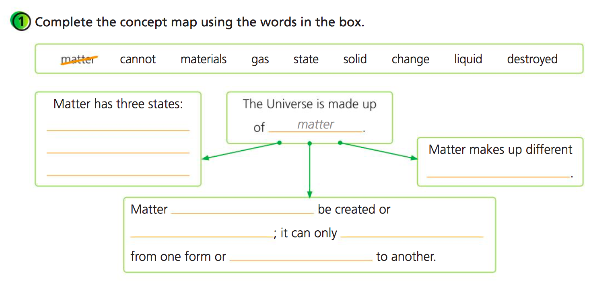 